STUDENT INFORMATIONSUPERVISOR PREFERENCEAnnotations:This form is filled in by PhD students who are enrolled in the relevant program for the first time.The table containing the supervisor’s name and thesis topics can be accessed from the graduate school website.This form must be delivered to the Head of the Department within 10 days following the registration date.For students who do not submit this form at the specified time, a supervisor is appointed by the Executive Board with the recommendation of the Department Academic Board.The appointment of a supervisor is finalized by the recommendation of the Department Academic Board and the decision of the Executive Board, taking into account the supervisory load of the lecturer and the order of preference of the student among the lecturers requesting a quota.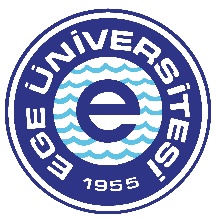 REPUBLIC of TURKEYEGE UNIVERSITY graduate school of health scıences        SUPERVISOR PREFERENCE FORM(PhD candidates) 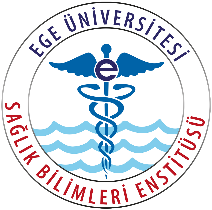 Student’s Name and SurnamePhD ProgramDepartmentEducation Year/SemesterContact (mobile phone/e-mail address)Preference NoName and Surname/Title123I am willing to have my supervisor appointed by Department Academic Board.Student’s Name and SurnameSignatureDate